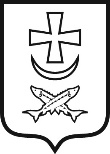 администрация города азовапостановление08.12.2023                                            №  974О внесении изменений в постановление Администрации города Азова от 13.11.2018 № 2456В соответствии с постановлениями Администрации города Азова от 10.08.2018 № 1805 «Об утверждении Порядка разработки, реализации и оценки эффективности муниципальных программ города Азова» и от 07.06.2023 № 443 «Об утверждении Порядка и сроков составления проекта бюджета города Азова на 2024 год и на плановый период 2025 и 2026 годов»,ПОСТАНОВЛЯЮ:1. Внести в приложение № 1 к постановлению Администрации города Азова от 13.11.2018 № 2456 «Об утверждении муниципальной программы города Азова «Социальная поддержка граждан в городе Азове» изменения согласно приложению к настоящему постановлению.2. Настоящее постановление вступает в силу со дня его официального опубликования, но не ранее 1 января 2024 года, и распространяется на правоотношения, возникающие начиная с составления проекта бюджета города Азова на 2024 год и на плановый период 2025 и 2026 годов.3. Настоящее постановление подлежит официальному опубликованию.4. Направить настоящее постановление в Правительство Ростовской области для включения в регистр муниципальных нормативных правовых актов Ростовской области.5. Контроль за исполнением постановления возложить на заместителя главы Администрации по социальным вопросам - директора Департамента социального развития г. Азова Давлятову С.В.Глава Администрациигорода Азова                                                                                    В.В. РащупкинВерноНачальник общего отдела                                                               В.А. ЖигайловаПостановление вноситУправление социальной защиты населения администрации г. АзоваПриложениек постановлениюАдминистрации города Азоваот 08.12.2023 № 974ИЗМЕНЕНИЯ,вносимые в  приложение № 1 к постановлению Администрации города Азова от 13.11.2018 № 2456 «Об утверждении муниципальной программы города Азова «Социальная поддержка граждан в городе Азове»1. В паспорте муниципальной программы города Азова «Социальная поддержка граждан в городе Азове» раздел «Ресурсное обеспечение подпрограммы» изложить в редакции:«объем финансового обеспечения реализации муниципальной программы за 2019-2030 годы составляет 6 206 401,2 тыс. рублей, в том числе:в 2019 году – 478 311,4 тыс. рублей;в 2020 году – 656 644,0 тыс. рублей;в 2021 году – 775 177,7 тыс. рублей;в 2022 году – 794 717,0 тыс. рублей;в 2023 году – 595 529,0 тыс. рублей;в 2024 году – 473 915,0 тыс. рублей;в 2025 году – 467 838,7 тыс. рублей;в 2026 году – 415 750,4 тыс. рублей;в 2027 году – 387 129,5 тыс. рублей;в 2028 году – 387 129,5 тыс. рублей;в 2029 году – 387 129,5 тыс. рублей;в 2030 году – 387 129,5  тыс. рублей;средства областного бюджета – 4 024 991,1 тыс. рублей, в том числе:в 2019 году – 293 755,6 тыс. рублей;в 2020 году – 306 776,6 тыс. рублей;в 2021 году – 329 894,9 тыс. рублей;в 2022 году – 380 444,8 тыс. рублей;в 2023 году – 371 042,7 тыс. рублей;в 2024 году – 358 106,3 тыс. рублей;в 2025 году – 366 208,3 тыс. рублей;в 2026 году – 391 926,7 тыс. рублей;в 2027 году – 306 708,8 тыс. рублей;в 2028 году – 306 708,8 тыс. рублей;в 2029 году – 306 708,8 тыс. рублей;в 2030 году – 306 708,8  тыс. рублей;средства федерального бюджета – 1 942 670,2 тыс. рублей, в том числе:в 2019 году – 167 091,0 тыс. рублей;в 2020 году – 330 902,7 тыс. рублей;в 2021 году – 425 889,7 тыс. рублей;в 2022 году – 391 854,8 тыс. рублей;в 2023 году – 204 518,1 тыс. рублей;в 2024 году –   91 819,2 тыс. рублей;в 2025 году –   77 908,3 тыс. рублей;в 2026 году –            0,0 тыс. рублей;в 2027 году –   63 171,6 тыс. рублей;в 2028 году –   63 171,6 тыс. рублей;в 2029 году –   63 171,6 тыс. рублей;в 2030 году –   63 171,6 тыс. рублей;средства бюджета города Азова – 114 966,2 тыс. рублей, в том числе:в 2019 году –   8 190,3 тыс. рублей;в 2020 году –   9 170,1 тыс. рублей;в 2021 году –   8 749,9 тыс. рублей;в 2022 году – 10 741,7 тыс. рублей;в 2023 году – 10 716,0 тыс. рублей;в 2024 году – 11 345,0 тыс. рублей;в 2025 году – 11 077,6 тыс. рублей;в 2026 году – 11 179,2 тыс. рублей;в 2027 году –   8 449,1 тыс. рублей;в 2028 году –   8 449,1 тыс. рублей;в 2029 году –   8 449,1 тыс. рублей;в 2030 году –   8 449,1 тыс. рублей;средства внебюджетных источников – 123 773,7 тыс. рублей, в том числе: в 2019 году –   9 274,5 тыс. рублей;в 2020 году –   9 794,6 тыс. рублей;в 2021 году – 10 643,2 тыс. рублей;в 2022 году – 11 675,7 тыс. рублей;в 2023 году –   9 252,2 тыс. рублей;в 2024 году – 12 644,5 тыс. рублей;в 2025 году – 12 644,5 тыс. рублей;в 2026 году – 12 644,5 тыс. рублей;в 2027 году –   8 800,0 тыс. рублей;в 2028 году –   8 800,0 тыс. рублей;в 2029 году –   8 800,0 тыс. рублей;в 2030 году –   8 800,0 тыс. рублей».2. В паспорте подпрограммы «Предоставление мер социальной поддержки отдельным категориям граждан» раздел «Ресурсное обеспечение подпрограммы» изложить в редакции:«объем финансового обеспечения реализации Подпрограммы 1  за 2019-2030 годы составляет 3 150 844,3 тыс. рублей, в том числе:в 2019 году – 259 485,2 тыс. рублей;в 2020 году – 232 987,7 тыс. рублей;в 2021 году – 241 676,2 тыс. рублей;в 2022 году – 273 613,4 тыс. рублей;в 2023 году – 288 640,8 тыс. рублей;в 2024 году – 296 740,7 тыс. рублей;в 2025 году – 305 064,5 тыс. рублей;в 2026 году – 242 523,0 тыс. рублей;в 2027 году – 252 528,2 тыс. рублей;в 2028 году – 252 528,2 тыс. рублей;в 2029 году – 252 528,2 тыс. рублей;в 2030 году – 252 528,2 тыс. рублей;средства областного бюджета 2 329 364,0 тыс. рублей, в том числе:в 2019 году – 177 440,7 тыс. рублей;в 2020 году – 160 416,9 тыс. рублей;в 2021 году – 167 908,2 тыс. рублей;в 2022 году – 202 578,8 тыс. рублей;в 2023 году – 209 781,1 тыс. рублей;в 2024 году – 217 498,0 тыс. рублей;в 2025 году – 225 765,3 тыс. рублей;в 2026 году – 234 374,2 тыс. рублей;в 2027 году – 183 400,2 тыс. рублей;в 2028 году – 183 400,2 тыс. рублей;в 2029 году – 183 400,2 тыс. рублей;в 2030 году – 183 400,2 тыс. рублей;средства федерального бюджета – 736 085,0 тыс. рублей, в том числе:в 2019 году – 75 971,9 тыс. рублей;в 2020 году – 65 141,6 тыс. рублей;в 2021 году – 66 718,0 тыс. рублей; в 2022 году – 62 497,7 тыс. рублей;в 2023 году – 70 881,1 тыс. рублей;в 2024 году – 70 990,8 тыс. рублей;в 2025 году – 71 197,5 тыс. рублей;в 2026 году –         0,0 тыс. рублей;в 2027 году – 63 171,6 тыс. рублей;в 2028 году – 63 171,6 тыс. рублей;в 2029 году – 63 171,6 тыс. рублей;в 2030 году – 63 171,6 тыс. рублей;средства бюджета города Азова – 85 395,3 тыс. рублей, в том числе:в 2019 году – 6 072,6 тыс. рублей;в 2020 году – 7 429,2 тыс. рублей;в 2021 году – 7 050,0 тыс. рублей;в 2022 году – 8 536,9 тыс. рублей;в 2023 году – 7 978,6 тыс. рублей;в 2024 году – 8 251,9 тыс. рублей;в 2025 году – 8 101,7 тыс. рублей;в 2026 году – 8 148,8 тыс. рублей;в 2027 году – 5 956,4 тыс. рублей;в 2028 году – 5 956,4 тыс. рублей;в 2029 году – 5 956,4  тыс. рублей;в 2030 году – 5 956,4 тыс. рублей».3. В паспорте подпрограммы «Предоставление поддержки семьям с детьми» раздел «Ресурсное обеспечение подпрограммы» изложить в редакции:«объем финансового обеспечения реализации Подпрограммы 2 за 2019-2030 годы составляет 2 285 229,8 тыс. рублей, в том числе:в 2019 году – 162 817,6 тыс. рублей;в 2020 году – 366 018,0 тыс. рублей;в 2021 году – 473 241,8 тыс. рублей;в 2022 году – 453 034,6 тыс. рублей;в 2023 году – 248 466,7 тыс. рублей;в 2024 году – 110 769,8 тыс. рублей;в 2025 году –   96 622,0 тыс. рублей;в 2026 году –   92 102,9 тыс. рублей;в 2027 году –   70 539,1 тыс. рублей;в 2028 году –   70 539,1 тыс. рублей;в 2029 году –   70 539,1 тыс. рублей;в 2030 году –   70 539,1 тыс. рублей;средства областного бюджета – 1 067 304,8 тыс. рублей, в том числе:в 2019 году –   71 016,5 тыс. рублей;в 2020 году – 100 081,9 тыс. рублей;в 2021 году – 113 870,1 тыс. рублей;в 2022 году – 123 045,5 тыс. рублей;в 2023 году – 113 529,0 тыс. рублей;в 2024 году –   88 384,7 тыс. рублей;в 2025 году –   88 354,5 тыс. рублей;в 2026 году –   90 546,2 тыс. рублей;в 2027 году –   69 619,1 тыс. рублей;в 2028 году –   69 619,1 тыс. рублей;в 2029 году –   69 619,1 тыс. рублей;в 2030 году –   69 619,1 тыс. рублей;средства федерального бюджета –  1 206 585,2 тыс. рублей, в том числе:в 2019 году –   91 119,1 тыс. рублей;в 2020 году – 265 761,1 тыс. рублей;в 2021 году – 359 171,7 тыс. рублей;в 2022 году – 329 357,1 тыс. рублей;в 2023 году – 133 637,0 тыс. рублей;в 2024 году –   20 828,4 тыс. рублей;в 2025 году –     6 710,8 тыс. рублей;в 2026 году –           0,0 тыс. рублей;в 2027 году –           0,0 тыс. рублей;в 2028 году –           0,0 тыс. рублей;в 2029 году –           0,0 тыс. рублей;в 2030 году –           0,0 тыс. рублей;средства бюджета города Азова – 11 339,8 тыс. рублей, в том числе:в 2019 году –    682,0 тыс. рублей;в 2020 году –    175,0 тыс. рублей;в 2021 году –    200,0 тыс. рублей;в 2022 году –    632,0 тыс. рублей;в 2023 году – 1 300,7 тыс. рублей;в 2024 году – 1 556,7 тыс. рублей;в 2025 году – 1 556,7 тыс. рублей;в 2026 году – 1 556,7 тыс. рублей;в 2027 году –    920,0 тыс. рублей;в 2028 году –    920,0 тыс. рублей;в 2029 году –    920,0 тыс. рублей;в 2030 году –    920,0 тыс. рублей».4. В паспорте подпрограммы «Старшее поколение» раздел «Ресурсное обеспечение подпрограммы» изложить в редакции:«объем финансового обеспечения реализации Подпрограммы 3 за 2019-2030 годы составляет 770 327,1 тыс. рублей, в том числе:в 2019 году – 56 008,6 тыс. рублей;в 2020 году – 57 638,3 тыс. рублей;в 2021 году – 60 259,7 тыс. рублей;в 2022 году – 68 069,0 тыс. рублей;в 2023 году – 58 421,5 тыс. рублей;в 2024 году – 66 404,5 тыс. рублей;в 2025 году – 66 152,2 тыс. рублей;в 2026 году – 81 124,5 тыс. рублей;в 2027 году – 64 062,2 тыс. рублей;в 2028 году – 64 062,2 тыс. рублей;в 2029 году – 64 062,2 тыс. рублей;в 2030 году – 64 062,2 тыс. рублей;средства областного бюджета – 628 322,3 тыс. рублей, в том числе:в 2019 году – 45 298,4 тыс. рублей;в 2020 году – 46 277,8 тыс. рублей;в 2021 году – 48 116,6 тыс. рублей;в 2022 году – 54 820,5 тыс. рублей;в 2023 году – 47 732,6 тыс. рублей;в 2024 году – 52 223,6 тыс. рублей;в 2025 году – 52 088,5 тыс. рублей;в 2026 году – 67 006,3 тыс. рублей;в 2027 году – 53 689,5 тыс. рублей;в 2028 году – 53 689,5 тыс. рублей;в 2029 году – 53 689,5 тыс. рублей;в 2030 году – 53 689,5 тыс. рублей;средства бюджета города Азова – 18 231,1 тыс. рублей, в том числе:в 2019 году – 1 435,7 тыс. рублей;в 2020 году – 1 565,9 тыс. рублей;в 2021 году – 1 499,9 тыс. рублей;в 2022 году – 1 572,8 тыс. рублей;в 2023 году – 1 436,7 тыс. рублей;в 2024 году – 1 536,4 тыс. рублей;в 2025 году – 1 419,2 тыс. рублей;в 2026 году – 1 473,7 тыс. рублей;в 2027 году – 1 572,7 тыс. рублей;в 2028 году – 1 572,7 тыс. рублей;в 2029 году – 1 572,7 тыс. рублей;в 2030 году – 1 572,7 тыс. рублей;средства внебюджетных источников – 123 773,7 тыс. рублей, в том числе: в 2019 году –   9 274,5 тыс. рублей;в 2020 году –   9 794,6 тыс. рублей;в 2021 году – 10 643,2 тыс. рублей;в 2022 году – 11 675,7 тыс. рублей;в 2023 году –   9 252,2 тыс. рублей;в 2024 году – 12 644,5 тыс. рублей;в 2025 году – 12 644,5 тыс. рублей;в 2026 году – 12 644,5 тыс. рублей;в 2027 году –   8 800,0 тыс. рублей;в 2028 году –   8 800,0 тыс. рублей;в 2029 году –   8 800,0 тыс. рублей;в 2030 году  –  8 800,0 тыс. рублей».5. Таблицу 1 изложить в редакции:«Таблица 1СВЕДЕНИЯо показателях (индикаторах) муниципальной программы, подпрограмм муниципальной программы и их значениях6. Строку 24 таблицы 3 «Перечень подпрограмм, основных мероприятий подпрограмм и мероприятий ведомственных целевых программ муниципальной  программы» изложить в редакции:7. Таблицу 4 изложить в редакции:«Таблица 4РАСХОДЫна реализацию муниципальной программы8. Таблицу 5 изложить в редакции:«Таблица 5Расходыобластного бюджета, федерального бюджета, бюджета города Азоваи внебюджетных источников на реализацию муниципальной программы  города АзоваУправляющий деламиадминистрации										И.Н. ДзюбаВерноНачальник общего отдела                                                                               В.А. Жигайлова№ п/пНомер и наименование показателя (индикатора)Вид показателя <1>Единица измеренияЗначение показателейЗначение показателейЗначение показателейЗначение показателейЗначение показателейЗначение показателейЗначение показателейЗначение показателейЗначение показателейЗначение показателейЗначение показателейЗначение показателейЗначение показателейЗначение показателей№ п/пНомер и наименование показателя (индикатора)Вид показателя <1>Единица измерения2017год(факт)2018 год2019 год2020 год2021 год2022 год2023 год2024 год2025 год2026 год2027 год2028 год2029 год 2030 год 123456789101112131415161718Муниципальная программа города Азова «Социальная поддержка граждан в городе Азове»Муниципальная программа города Азова «Социальная поддержка граждан в городе Азове»Муниципальная программа города Азова «Социальная поддержка граждан в городе Азове»Муниципальная программа города Азова «Социальная поддержка граждан в городе Азове»Муниципальная программа города Азова «Социальная поддержка граждан в городе Азове»Муниципальная программа города Азова «Социальная поддержка граждан в городе Азове»Муниципальная программа города Азова «Социальная поддержка граждан в городе Азове»Муниципальная программа города Азова «Социальная поддержка граждан в городе Азове»Муниципальная программа города Азова «Социальная поддержка граждан в городе Азове»Муниципальная программа города Азова «Социальная поддержка граждан в городе Азове»Муниципальная программа города Азова «Социальная поддержка граждан в городе Азове»Муниципальная программа города Азова «Социальная поддержка граждан в городе Азове»Муниципальная программа города Азова «Социальная поддержка граждан в городе Азове»Муниципальная программа города Азова «Социальная поддержка граждан в городе Азове»Муниципальная программа города Азова «Социальная поддержка граждан в городе Азове»Муниципальная программа города Азова «Социальная поддержка граждан в городе Азове»Муниципальная программа города Азова «Социальная поддержка граждан в городе Азове»Муниципальная программа города Азова «Социальная поддержка граждан в городе Азове»1.1. Доля граждан, получающих меры социальной поддержки, в общей численности населения города Азоваведомст-венныйпроцентовс 2019 годас 2019 года38,955,044,139,034,530,530,329,329,329,329,329,32.2. Доля граждан, получивших социальные  услуги в учреждении социального обслуживания населения, в общем числе  граждан, обратившихся за получением социальных услуг в учреждение социального обслуживания населенияведомст-венныйпроцентов100,0100,0100,0100,0100,0100,0100,0100,0100,0100,0100,0100,0100,0100,03.3. Доля граждан пожилого возраста, охваченных различными формами социального обслуживания в МАУ «ЦСО»               г. Азова, по отношению к общей численности граждан пожилого возраста, проживающих в городе Азовеведомст-венныйпроцентовс 2019 годас 2019 года7,17,37,37,37,37,17,17,27,27,27,27,2Подпрограмма 1 «Предоставление мер социальной поддержки отдельным категориям граждан»Подпрограмма 1 «Предоставление мер социальной поддержки отдельным категориям граждан»Подпрограмма 1 «Предоставление мер социальной поддержки отдельным категориям граждан»Подпрограмма 1 «Предоставление мер социальной поддержки отдельным категориям граждан»Подпрограмма 1 «Предоставление мер социальной поддержки отдельным категориям граждан»Подпрограмма 1 «Предоставление мер социальной поддержки отдельным категориям граждан»Подпрограмма 1 «Предоставление мер социальной поддержки отдельным категориям граждан»Подпрограмма 1 «Предоставление мер социальной поддержки отдельным категориям граждан»Подпрограмма 1 «Предоставление мер социальной поддержки отдельным категориям граждан»Подпрограмма 1 «Предоставление мер социальной поддержки отдельным категориям граждан»Подпрограмма 1 «Предоставление мер социальной поддержки отдельным категориям граждан»Подпрограмма 1 «Предоставление мер социальной поддержки отдельным категориям граждан»Подпрограмма 1 «Предоставление мер социальной поддержки отдельным категориям граждан»Подпрограмма 1 «Предоставление мер социальной поддержки отдельным категориям граждан»Подпрограмма 1 «Предоставление мер социальной поддержки отдельным категориям граждан»Подпрограмма 1 «Предоставление мер социальной поддержки отдельным категориям граждан»Подпрограмма 1 «Предоставление мер социальной поддержки отдельным категориям граждан»Подпрограмма 1 «Предоставление мер социальной поддержки отдельным категориям граждан»4.1.1. Доля семей, получающих жилищные субсидии на оплату жилого помещения и коммунальных услуг, в общем количестве семей в городеведомст-венныйпроцентов8,58,58,07,67,85,95,55,65,65,67,87,87,87,85.1.2.  Доля граждан, получивших социальную поддержку и государственные социальные гарантии, в общей численности граждан, имеющих право на их получение и обратившихся за их получениемведомст-венныйпроцентовс 2019 годас 2019 года94,891,290,190,290,290,190,190,193,893,893,893,8Подпрограмма 2 «Предоставление поддержки семьям с детьми»Подпрограмма 2 «Предоставление поддержки семьям с детьми»Подпрограмма 2 «Предоставление поддержки семьям с детьми»Подпрограмма 2 «Предоставление поддержки семьям с детьми»Подпрограмма 2 «Предоставление поддержки семьям с детьми»Подпрограмма 2 «Предоставление поддержки семьям с детьми»Подпрограмма 2 «Предоставление поддержки семьям с детьми»Подпрограмма 2 «Предоставление поддержки семьям с детьми»Подпрограмма 2 «Предоставление поддержки семьям с детьми»Подпрограмма 2 «Предоставление поддержки семьям с детьми»Подпрограмма 2 «Предоставление поддержки семьям с детьми»Подпрограмма 2 «Предоставление поддержки семьям с детьми»Подпрограмма 2 «Предоставление поддержки семьям с детьми»Подпрограмма 2 «Предоставление поддержки семьям с детьми»Подпрограмма 2 «Предоставление поддержки семьям с детьми»Подпрограмма 2 «Предоставление поддержки семьям с детьми»Подпрограмма 2 «Предоставление поддержки семьям с детьми»Подпрограмма 2 «Предоставление поддержки семьям с детьми»6.2.1. Доля малоимущих семей, получающих ежемесячные пособия на детей, в общем количестве семей в городеведомст-венныйпроцентов12,712,59,110,310,57,78,38,28,28,27,37,37,37,37.2.2. Отношение численности третьих или последующих детей, родившихся в отчетном году, к численности детей указанной категории, родившихся в году, предшествующем отчетному годуведомст-венныйусловных единицс 2019 годас 2019 года0,980,900,840,900,900,900,90-----8.2.3. Доля числа семей с детьми, получающих меры социальной поддержки, в общем числе домохозяйств в городе Азовеведомст-венныйпроцентовс 2019 годас 2019 года20,329,229,425,823,015,214,713,113,113,113,113,19.2.4. Доля оздоровленных детей от численности детей школьного возраста, проживающих в городе Азовеведомст-венныйпроцентовс 2019 годас 2019 года7,95,77,95,77,07,57,77,77,97,97,97,9Подпрограмма 3 «Старшее поколение»Подпрограмма 3 «Старшее поколение»Подпрограмма 3 «Старшее поколение»Подпрограмма 3 «Старшее поколение»Подпрограмма 3 «Старшее поколение»Подпрограмма 3 «Старшее поколение»Подпрограмма 3 «Старшее поколение»Подпрограмма 3 «Старшее поколение»Подпрограмма 3 «Старшее поколение»Подпрограмма 3 «Старшее поколение»Подпрограмма 3 «Старшее поколение»Подпрограмма 3 «Старшее поколение»Подпрограмма 3 «Старшее поколение»Подпрограмма 3 «Старшее поколение»Подпрограмма 3 «Старшее поколение»Подпрограмма 3 «Старшее поколение»Подпрограмма 3 «Старшее поколение»Подпрограмма 3 «Старшее поколение»10.3.1. Численность  граждан пожилого возраста и инвалидов, получивших гарантированные и дополнительные социальные  услуги ведомст-венныйчеловек79980080080080080056056056056056056056056011.3.2. Соотношение средней заработной платы социальных работников МАУ «ЦСО» г. Азова со средней заработной платой  по Ростовской областистатистическийпроцентов80,0100,0100,0100,0100,0103,0100,0100,0100,0100,0100,0100,0100,0100,0«24.ПОМ 2.10. Предоставление мер социальной поддержки семей, имеющих детей и проживающих на территории Ростовской области, в виде ежемесячной денежной выплаты в размере определенного в Ростовской области прожиточного минимума для детей, назначаемой в случае рождения после 31 декабря 2012 г. третьего ребенка (родного, усыновленного) или последующих детей (родных, усыновленных) до достижения ребенком возраста трех летУСЗН г. Азова20192025 Выполнение в полном объеме социальных обязательств государства в отношении семей, имеющих детей, усиление социальной поддержки семей, имеющих детей.Повышение рождаемостиУвеличение уровня бедности семей с детьми. Возможное отсутствие роста рождаемости, особенно многодетности, низкое качество жизни семей с детьми1, 2.2, 2.3»Номер и наименование 
подпрограммы, основного мероприятия подпрограммы Ответственныйисполнитель,соисполнители,участникиКод бюджетной   
классификации расходовКод бюджетной   
классификации расходовКод бюджетной   
классификации расходовКод бюджетной   
классификации расходовОбъем расходов всего
(тыс. рублей)в том числе по годам реализациимуниципальной программыв том числе по годам реализациимуниципальной программыв том числе по годам реализациимуниципальной программыв том числе по годам реализациимуниципальной программыв том числе по годам реализациимуниципальной программыв том числе по годам реализациимуниципальной программыв том числе по годам реализациимуниципальной программыв том числе по годам реализациимуниципальной программыв том числе по годам реализациимуниципальной программыв том числе по годам реализациимуниципальной программыв том числе по годам реализациимуниципальной программыв том числе по годам реализациимуниципальной программыНомер и наименование 
подпрограммы, основного мероприятия подпрограммы Ответственныйисполнитель,соисполнители,участникиГРБСРз ПрЦСРВРОбъем расходов всего
(тыс. рублей)20192020202120222023202420252026202720282029203012345678910111213141516171819Муниципальная 
программа «Социальная поддержка граждан в городе Азове»      всего,в том числе:хххх6082627,5469 036,9646 849,4764 534,5783 041,3586 276,8461 270,5455 194,2403 105,9378 329,5378 329,5378 329,5378 329,5Муниципальная 
программа «Социальная поддержка граждан в городе Азове»      ответственный исполнитель УСЗН г. Азова, всего913ххх5387815,2419 229,1595 812,6711 430,6722 106,5532 369,6402 533,6396 513,1329 248,1319 643,0319 643,0319 643,0319 643,0Муниципальная 
программа «Социальная поддержка граждан в городе Азове»      участник - МАУ «ЦСО» г. Азова, всего913ххх646553,446 734,147 843,749 616,556 393,349 169,353 760,053 507,768 480,055 262,255 262,255 262,255 262,2Муниципальная 
программа «Социальная поддержка граждан в городе Азове»      участник - МАУ МФЦ г. Азова, всего902ххх48258,93 073,73 193,13 487,44 541,54 737,94 976,95 173,45 377,83 424,33 424,33 424,33 424,3Подпрограмма 1 «Предоставление мер социальной поддержки отдельным категориям граждан»всего,в том числе:хххх3150844,3259 485,2232 987,7241 676,2273 613,4288 640,8296 740,7305 064,5242 523,0252 528,2252 528,2252 528,2252 528,2Подпрограмма 1 «Предоставление мер социальной поддержки отдельным категориям граждан»ответственный исполнитель УСЗН г. Азова, всего913ххх3102585,4256 411,5229 794,6238 188,8269 071,9283 902,9291 763,8299 891,1237 145,2249 103,9249 103,9249 103,9249 103,9Подпрограмма 1 «Предоставление мер социальной поддержки отдельным категориям граждан»участник - МАУ МФЦ г. Азова, всего902ххх48258,93 073,73 193,13 487,44 541,54 737,94 976,95 173,45 377,83 424,33 424,33 424,33 424,3ОМ 1.1. Предоставление отдельных мер социальной поддержки граждан, подвергшихся воздействию радиацииУСЗН г. Азова9131003041005137024071,624,024,023,60,00,00,00,00,00,00,00,00,0ОМ 1.1. Предоставление отдельных мер социальной поддержки граждан, подвергшихся воздействию радиацииУСЗН г. Азова913100304100513703206819,62 257,02 301,32 261,30,00,00,00,00,00,00,00,00,0ОМ 1.2. Осуществление ежегодной денежной выплаты лицам, награжденным нагрудным знаком «Почетный донор России»УСЗН г. Азова91310030410052200240566,348,848,849,549,651,053,055,20,052,652,652,652,6ОМ 1.2. Осуществление ежегодной денежной выплаты лицам, награжденным нагрудным знаком «Почетный донор России»УСЗН г. Азова9131003041005220032057716,05 034,95 025,15 108,15 117,45 048,55 250,45 460,40,05 417,85 417,85 417,85 417,8ОМ 1.3. Предоставление мер социальной поддержки отдельных категорий граждан по оплате жилого помещения и коммунальных услуг (инвалиды, ветераны, «чернобыльцы»)УСЗН г. Азова913100304100525002407704,2838,0681,3616,9674,1723,6722,6722,50,0681,3681,3681,3681,3ОМ 1.3. Предоставление мер социальной поддержки отдельных категорий граждан по оплате жилого помещения и коммунальных услуг (инвалиды, ветераны, «чернобыльцы»)УСЗН г. Азова91310030410052500320663207,367 769,257 061,158 658,656 656,665 058,064 964,864 959,40,057 019,957 019,957 019,957 019,9ОМ 1.4. Предоставление мер социальной поддержки ветеранов трудаУСЗН г. Азова913100304100720502402147,3775,2597,1577,2197,80,00,00,00,00,00,00,00,0ОМ 1.4. Предоставление мер социальной поддержки ветеранов трудаУСЗН г. Азова91310030410072050320236985,081 767,668 862,668 832,117 522,70,00,00,00,00,00,00,00,0ОМ 1.4. Предоставление мер социальной поддержки ветеранов трудаУСЗН г. Азова913100304100725202408385,10,00,00,0824,61 022,31 001,01 039,01 078,6854,9854,9854,9854,9ОМ 1.4. Предоставление мер социальной поддержки ветеранов трудаУСЗН г. Азова91310030410072520320832655,20,00,00,077 994,495 015,797 631,6101 339,1105 204,488 867,588 867,588 867,588 867,5ОМ 1.5. Предоставление мер социальной поддержки лиц, работавших в тылу в период Великой Отечественной войны 1941– 1945 годов УСЗН г. Азова913100304100720603201945,9782,8636,0451,475,70,00,00,00,00,00,00,00,0ОМ 1.5. Предоставление мер социальной поддержки лиц, работавших в тылу в период Великой Отечественной войны 1941– 1945 годов УСЗН г. Азова9131003041007249024037,30,00,00,07,48,36,97,27,50,00,00,00,0ОМ 1.5. Предоставление мер социальной поддержки лиц, работавших в тылу в период Великой Отечественной войны 1941– 1945 годов УСЗН г. Азова913100304100724903206010,40,00,00,0709,1762,7617,0641,7667,5653,1653,1653,1653,1ОМ 1.6. Предоставление мер социальной поддержки реабилитированных лиц и лиц, признанных пострадавшими от политических репрессийУСЗН г. Азова9131003041007207024032,711,89,88,52,60,00,00,00,00,00,00,00,0ОМ 1.6. Предоставление мер социальной поддержки реабилитированных лиц и лиц, признанных пострадавшими от политических репрессийУСЗН г. Азова913100304100720703203862,51 474,41 158,51 009,0220,60,00,00,00,00,00,00,00,0ОМ 1.6. Предоставление мер социальной поддержки реабилитированных лиц и лиц, признанных пострадавшими от политических репрессийУСЗН г. Азова91310030410072500240112,60,00,00,08,311,914,414,915,511,911,911,911,9ОМ 1.6. Предоставление мер социальной поддержки реабилитированных лиц и лиц, признанных пострадавшими от политических репрессийУСЗН г. Азова9131003041007250032011611,20,00,00,0806,01 313,71 439,11 495,11 552,91 251,11 251,11 251,11 251,1ОМ 1.7. Предоставление мер социальной поддержки ветеранов труда Ростовской областиУСЗН г. Азова91310030410072080240702,4237,3201,3194,169,70,00,00,00,00,00,00,00,0ОМ 1.7. Предоставление мер социальной поддержки ветеранов труда Ростовской областиУСЗН г. Азова9131003041007208032086270,929 291,325 119,525 167,56 692,60,00,00,00,00,00,00,00,0ОМ 1.7. Предоставление мер социальной поддержки ветеранов труда Ростовской областиУСЗН г. Азова913100304100725102403107,80,00,00,0321,8436,8422,4438,3454,9258,4258,4258,4258,4ОМ 1.7. Предоставление мер социальной поддержки ветеранов труда Ростовской областиУСЗН г. Азова91310030410072510320324641,80,00,00,030 510,742 382,742 679,044 284,045 956,629 707,229 707,229 707,229 707,2ОМ 1.8. Предоставление гражданам в целях оказания социальной поддержки субсидий на оплату жилых помещений и коммунальных услугУСЗН г. Азова913100304100721002405214,2478,4418,5474,1322,1463,2414,3430,0446,4441,8441,8441,8441,8ОМ 1.8. Предоставление гражданам в целях оказания социальной поддержки субсидий на оплату жилых помещений и коммунальных услугУСЗН г. Азова91310030410072100320477342,743 741,243 849,044 975,133 392,734 169,537 247,138 662,540 131,640 293,540 293,540 293,540 293,5ОМ 1.9. Предоставление материальной и иной помощи для погребенияУСЗН г. Азова913100304100721202401336,8120,9100,266,6129,2139,594,594,594,6124,2124,2124,2124,2ОМ 1.9. Предоставление материальной и иной помощи для погребенияУСЗН г. Азова913100304100721203208712,9538,5525,8679,6709,8795,7872,7911,5951,7681,9681,9681,9681,9ОМ 1.10.Субвенция на организацию исполнительно-распорядительных функций, связанных с реализацией переданных государственных полномочий в сфере социального обслуживания и социальной защиты населенияУСЗН г. Азова913100604100711802401875,20,00,01 875,20,00,00,00,00,00,00,00,00,0ОМ 1.10.Субвенция на организацию исполнительно-распорядительных функций, связанных с реализацией переданных государственных полномочий в сфере социального обслуживания и социальной защиты населенияУСЗН г. Азова91310060410072110120254918,614 254,014 837,718 833,826 126,627 313,928 833,829 939,031 089,415 922,615 922,615 922,615 922,6ОМ 1.10.Субвенция на организацию исполнительно-распорядительных функций, связанных с реализацией переданных государственных полномочий в сфере социального обслуживания и социальной защиты населенияУСЗН г. Азова9131006041007211024012615,2893,0906,0949,01 146,71 206,31 246,71 294,51 344,2907,2907,2907,2907,2ОМ 1.10.Субвенция на организацию исполнительно-распорядительных функций, связанных с реализацией переданных государственных полномочий в сфере социального обслуживания и социальной защиты населенияУСЗН г. Азова913100604100721108509,20,61,80,61,01,00,60,60,60,60,60,60,6ОМ 1.10.Субвенция на организацию исполнительно-распорядительных функций, связанных с реализацией переданных государственных полномочий в сфере социального обслуживания и социальной защиты населенияМАУ МФЦг. Азова9021006041007211062048258,93 073,73 193,13 487,44 541,54 737,94 976,95 173,45 377,83 424,33 424,33 424,33 424,3ОМ 1.11. Обеспечение деятельности Управления социальной защиты населения администрации г. АзоваУСЗН г. Азова91301130410099990120473,686,390,00,00,0144,7152,60,00,00,00,00,00,0ОМ 1.11. Обеспечение деятельности Управления социальной защиты населения администрации г. АзоваУСЗН г. Азова913011304100999908503447,8328,9332,5355,9352,7223,4179,6179,6179,6328,9328,9328,9328,9ОМ 1.11. Обеспечение деятельности Управления социальной защиты населения администрации г. АзоваУСЗН г. Азова913100604100001902407253,8605,61 113,4622,4752,7551,8547,6550,0597,1478,3478,3478,3478,3ОМ 1.11. Обеспечение деятельности Управления социальной защиты населения администрации г. АзоваУСЗН г. Азова913100604100270102401181,181,60,049,2113,5152,6152,6152,6152,681,681,681,681,6ОМ 1.12. Выплата государственной пенсии за выслугу лет лицам, замещавшим муниципальные должности и должности муниципальной службы в муниципальном образовании «Город Азов»УСЗН г. Азова91310010410012010240650,336,941,146,463,559,469,469,469,448,748,748,748,7ОМ 1.12. Выплата государственной пенсии за выслугу лет лицам, замещавшим муниципальные должности и должности муниципальной службы в муниципальном образовании «Город Азов»УСЗН г. Азова9131001041001201031055556,30,00,00,07 183,76 846,77 150,17 150,17 150,15 018,95 018,95 018,95 018,9ОМ 1.12. Выплата государственной пенсии за выслугу лет лицам, замещавшим муниципальные должности и должности муниципальной службы в муниципальном образовании «Город Азов»УСЗН г. Азова9131001041001201032014129,34 270,24 789,75 069,40,00,00,00,00,00,00,00,00,0ОМ 1.13. Оказание разовой материальной помощи гражданам города Азова за счет средств бюджета города АзоваУСЗН г. Азова9131003041002783024029,76,912,210,60,00,00,00,00,00,00,00,00,0ОМ 1.13. Оказание разовой материальной помощи гражданам города Азова за счет средств бюджета города АзоваУСЗН г. Азова913100304100278303202508,2656,21 050,3801,70,00,00,00,00,00,00,00,00,0ОМ 1.14. Приобретение компьютерной техники органам социальной защиты населения города АзоваУСЗН г. Азова913100604100S4120240737,40,00,0421,4316,00,00,00,00,00,00,00,00,0в том числе:- областной бюджет913100604100S4120240572,20,00,0327,0245,20,00,00,00,00,00,00,00,0- бюджет города Азова913100604100S4120240165,20,00,094,470,80,00,00,00,00,00,00,00,0Подпрограмма 2 «Предоставление поддержки семьям с детьми»всего,в том числе:хххх2285229,8162 817,6366 018,0473 241,8453 034,6248 466,7110 769,896 622,092 102,970 539,170 539,170 539,170 539,1Подпрограмма 2 «Предоставление поддержки семьям с детьми»ответственный исполнитель УСЗН г. Азова, всего913ххх2285229,8162 817,6366 018,0473 241,8453 034,6248 466,7110 769,896 622,092 102,970 539,170 539,170 539,170 539,1ОМ 2.1. Организация и обеспечение отдыха и оздоровления детей, за исключе-нием детей-сирот, детей, оставшихся без попечения родителей, детей, находящихся в социально опасном положении, и одаренных детей, проживающих в малоимущих семьяхУСЗН г. Азова91307070420072200240213,4100,026,539,747,20,00,00,00,00,00,00,00,0ОМ 2.1. Организация и обеспечение отдыха и оздоровления детей, за исключе-нием детей-сирот, детей, оставшихся без попечения родителей, детей, находящихся в социально опасном положении, и одаренных детей, проживающих в малоимущих семьяхУСЗН г. Азова9130707042007220032070606,417 197,418 209,416 480,018 719,60,00,00,00,00,00,00,00,0ОМ 2.1. Организация и обеспечение отдыха и оздоровления детей, за исключе-нием детей-сирот, детей, оставшихся без попечения родителей, детей, находящихся в социально опасном положении, и одаренных детей, проживающих в малоимущих семьяхУСЗН г. Азова91307090420072200240484,40,00,00,00,067,143,855,066,563,063,063,063,0ОМ 2.1. Организация и обеспечение отдыха и оздоровления детей, за исключе-нием детей-сирот, детей, оставшихся без попечения родителей, детей, находящихся в социально опасном положении, и одаренных детей, проживающих в малоимущих семьяхУСЗН г. Азова91307090420072200320173279,60,00,00,00,027 108,428 286,229 408,230 575,214 475,414 475,414 475,414 475,4ОМ 2.2. Выплата единовременного пособия беременной жене военнослужащего, проходящего военную службу по призыву, а также ежемесячного пособия на ребенка военнослужащего, проходящего военную службу по призывуУСЗН г. Азова91310040420052700320433,382,986,0264,40,00,00,00,00,00,00,00,00,0ОМ 2.3. Выплата государственных пособий лицам, не подлежащим обязательному социальному страхованию на случай временной нетрудоспособности и в связи с материнством, и лицам, уволенным в связи с ликвидацией организаций (прекращением деятель-ности, полномочий физическими лицами), в соот-ветствии с Федеральным законом от 19 мая 1995 года № 81-ФЗ «О государственных пособиях гражданам, имеющим детей»УСЗН г. Азова9131004042005380032080727,424 842,724 685,731 199,00,00,00,00,00,00,00,00,00,0ОМ 2.3. Выплата государственных пособий лицам, не подлежащим обязательному социальному страхованию на случай временной нетрудоспособности и в связи с материнством, и лицам, уволенным в связи с ликвидацией организаций (прекращением деятель-ности, полномочий физическими лицами), в соот-ветствии с Федеральным законом от 19 мая 1995 года № 81-ФЗ «О государственных пособиях гражданам, имеющим детей»УСЗН г. Азова9131004042005380F3203223,80,03 223,80,00,00,00,00,00,00,00,00,00,0ПОМ 2.4. Предоставление ежемесячной выплаты в связи с рождением (усыновлением) первого ребенкаУСЗН г. Азова9131004042P15573024013,313,30,00,00,00,00,00,00,00,00,00,00,0ПОМ 2.4. Предоставление ежемесячной выплаты в связи с рождением (усыновлением) первого ребенкаУСЗН г. Азова9131004042P155730320287476,934 468,573 395,388 719,790 893,40,00,00,00,00,00,00,00,0ОМ 2.5. Предоставление мер социальной поддержки детей из многодетных семейУСЗН г. Азова913100404200721502401178,175,576,7106,3117,9121,1114,3118,8123,581,081,081,081,0ОМ 2.5. Предоставление мер социальной поддержки детей из многодетных семейУСЗН г. Азова91310040420072150320121475,57 307,88 639,010 957,812 285,412 391,012 223,312 704,913 206,77 939,97 939,97 939,97 939,9ПОМ 2.6. Предоставление мер социальной поддержки детей первого-второго года жизни из малоимущих семейУСЗН г. Азова91310040420072160240634,40,00,00,00,00,056,158,460,7114,8114,8114,8114,8ПОМ 2.6. Предоставление мер социальной поддержки детей первого-второго года жизни из малоимущих семейУСЗН г. Азова9131004042007216032066746,40,00,00,00,00,06 224,46 478,86 739,211 826,011 826,011 826,011 826,0ПОМ 2.6. Предоставление мер социальной поддержки детей первого-второго года жизни из малоимущих семейУСЗН г. Азова9131004042P172160240329,176,763,971,954,362,30,00,00,00,00,00,00,0ПОМ 2.6. Предоставление мер социальной поддержки детей первого-второго года жизни из малоимущих семейУСЗН г. Азова9131004042P17216032035468,27 472,67 446,07 414,26 372,16 763,30,00,00,00,00,00,00,0ОМ 2.7. Выплата пособия на ребенкаУСЗН г. Азова9131004042007217024016,91,31,60,71,22,52,02,02,00,90,90,90,9ОМ 2.7. Выплата пособия на ребенкаУСЗН г. Азова91310040420072170320357634,826 532,331 927,132 611,828 835,227 769,328 275,429 421,830 604,330 414,430 414,430 414,430 414,4ПОМ 2.8. Предоставление мер социальной поддержки малоимущих семей, имеющих детей и проживающих на территории Ростовской области, в виде предоставления регионального материнского капиталаУСЗН г. Азова91310040420072210240294,80,00,00,00,00,044,246,047,839,239,239,239,2ПОМ 2.8. Предоставление мер социальной поддержки малоимущих семей, имеющих детей и проживающих на территории Ростовской области, в виде предоставления регионального материнского капиталаУСЗН г. Азова9131004042007221032042974,00,00,00,00,00,07 982,68 301,88 634,04 513,94 513,94 513,94 513,9ПОМ 2.8. Предоставление мер социальной поддержки малоимущих семей, имеющих детей и проживающих на территории Ростовской области, в виде предоставления регионального материнского капиталаУСЗН г. Азова9131004042P172210240236,253,050,745,035,152,40,00,00,00,00,00,00,0ПОМ 2.8. Предоставление мер социальной поддержки малоимущих семей, имеющих детей и проживающих на территории Ростовской области, в виде предоставления регионального материнского капиталаУСЗН г. Азова9131004042P17221032035386,87 033,47 338,87 437,24 315,09 262,40,00,00,00,00,00,00,0ПОМ 2.9. Предоставление мер социальной поддержки беременных женщин из малоимущих семей, кормящих матерей и детей в возрасте до трех лет из малоимущих семейУСЗН г. Азова9131004042007224024013,80,00,00,00,00,02,52,62,71,51,51,51,5ПОМ 2.9. Предоставление мер социальной поддержки беременных женщин из малоимущих семей, кормящих матерей и детей в возрасте до трех лет из малоимущих семейУСЗН г. Азова913100404200722403201497,10,00,00,00,00,0288,4300,1312,2149,1149,1149,1149,1ПОМ 2.9. Предоставление мер социальной поддержки беременных женщин из малоимущих семей, кормящих матерей и детей в возрасте до трех лет из малоимущих семейУСЗН г. Азова9131004042P1722402406,10,30,42,21,31,90,00,00,00,00,00,00,0ПОМ 2.9. Предоставление мер социальной поддержки беременных женщин из малоимущих семей, кормящих матерей и детей в возрасте до трех лет из малоимущих семейУСЗН г. Азова9131004042P172240320676,418,741,1246,3160,8209,50,00,00,00,00,00,00,0ПОМ 2.10. Предоставление мер социальной поддержки семей, имеющих детей и УСЗН г. Азова9131004042 0072440240494,90,00,00,00,00,0376,4118,50,00,00,00,00,0ПОМ 2.10. Предоставление мер социальной поддержки семей, имеющих детей и УСЗН г. Азова9131004042 P1724402402247,3409,0356,1498,3502,0481,90,00,00,00,00,00,00,0ПОМ 2.10. Предоставление мер социальной поддержки семей, имеющих детей и УСЗН г. Азова9131004042P150840310111654,60,00,00,038 738,639 926,425 094,57 895,10,00,00,00,00,0ПОМ 2.10. Предоставление мер социальной поддержки семей, имеющих детей и УСЗН г. Азова9131004042P150840320112186,136 450,238 133,237 602,70,00,00,00,00,00,00,00,00,0ПОМ 2.10. Предоставление мер социальной поддержки семей, имеющих детей и УСЗН г. Азова9131004042P15084F3201065,80,00,01 065,80,00,00,00,00,00,00,00,00,0проживающих на территории Ростовской области, в виде ежемесячной денежной выплаты в размере определенного в Ростовской области прожиточного минимума для детей, назначаемой в случае рождения после 31 декабря 2012 г. третьего ребенка (родного, усыновленного) илипоследующих детей (родных, усыновленных) до достижения ребенком возраста трех летв том числе:- областной бюджетхххх36288,45 147,55 313,45 525,27 087,67 269,44 642,51 302,80,00,00,00,00,0-федеральный бюджетхххх191360,331 711,733 175,933 641,632 153,033 138,920 828,46 710,80,00,00,00,00,0ОМ 2.11. Оплата проезда детей к месту отдыха и обратноУСЗН г. Азова9130707042002709032011339,8682,0175,0200,0632,01 300,71 556,71 556,71 556,7920,0920,0920,0920,0ОМ 2.12. Предоставление меры социальной поддержки семей, имеющих детей и проживающих на территории Ростовской области, в виде ежемесячной денежной выплаты на ребенка в возрасте от трех до семи лет включительноУСЗН г. Азова913100404200724709138031,00,01 343,52 247,82 756,31 683,40,00,00,00,00,00,00,0ОМ 2.12. Предоставление меры социальной поддержки семей, имеющих детей и проживающих на территории Ростовской области, в виде ежемесячной денежной выплаты на ребенка в возрасте от трех до семи лет включительноУСЗН г. Азова913100404200R3020913654488,60,084 774,2221 890,9226 741,5121 082,00,00,00,00,00,00,00,0ОМ 2.12. Предоставление меры социальной поддержки семей, имеющих детей и проживающих на территории Ростовской области, в виде ежемесячной денежной выплаты на ребенка в возрасте от трех до семи лет включительноУСЗН г. Азова913100404200R302F913101989,80,066 024,014 140,121 825,70,00,00,00,00,00,00,00,0в том числе:- областной бюджетхххх121159,20,020 947,332 931,845 012,822 267,30,00,00,00,00,00,00,0- федеральный бюджетхххх643350,20,0131 194,4205 347,0206 310,7100 498,10,00,00,00,00,00,00,0ОМ 2.13. Предоставление меры социальной поддержки семей, имеющих детей с фенилкетонурией УСЗН г. Азова913100404200725302406,70,00,00,00,01,71,91,41,70,00,00,00,0ОМ 2.13. Предоставление меры социальной поддержки семей, имеющих детей с фенилкетонурией УСЗН г. Азова91310040420072530320698,10,00,00,00,0179,4197,1151,9169,70,00,00,00,0Подпрограмма 3 «Старшее поколение»всего,в том числе:хххх646553,446 734,147 843,749 616,556 393,349 169,353 760,053 507,768 480,055 262,255 262,255 262,255 262,2Подпрограмма 3 «Старшее поколение»участник - МАУ «ЦСО» г. Азова, всего913ххх646553,446 734,147 843,749 616,556 393,349 169,353 760,053 507,768 480,055 262,255 262,255 262,255 262,2ПОМ 3.1. Осуществление государственных полномочий в сфере социального обслуживания, предусмотренных пунктами 2, 3, 4 и 5 части 1 и частью 11 статьи 6 Областного закона от 3 сентября 2014 года № 222-ЗС «О социальном обслуживании граждан в Ростовской области»МАУ «ЦСО»г. Азова91310020430072260620593228,345 298,439 076,840 592,246 327,035 857,552 223,652 088,567 006,353 689,553 689,553 689,553 689,5ПОМ 3.1. Осуществление государственных полномочий в сфере социального обслуживания, предусмотренных пунктами 2, 3, 4 и 5 части 1 и частью 11 статьи 6 Областного закона от 3 сентября 2014 года № 222-ЗС «О социальном обслуживании граждан в Ростовской области»МАУ «ЦСО»г. Азова9131002043P37226062014725,40,07 201,07 524,40,00,00,00,00,00,00,00,00,0ПОМ 3.1. Осуществление государственных полномочий в сфере социального обслуживания, предусмотренных пунктами 2, 3, 4 и 5 части 1 и частью 11 статьи 6 Областного закона от 3 сентября 2014 года № 222-ЗС «О социальном обслуживании граждан в Ростовской области»МАУ «ЦСО»г. Азова9131002043P37248062020368,60,00,00,08 493,511 875,10,00,00,00,00,00,00,0ОМ 3.2. Обеспечение деятельности МАУ «ЦСО» г. Азова МАУ «ЦСО»г. Азова9131002043000059062017552,11 339,71 463,91 465,81 542,11 410,91 514,01 396,81 451,31 491,91 491,91 491,91 491,9ОМ 3.3. Организация оплачиваемых общественных работ в сфере социального обслуживания гражданМАУ «ЦСО»г. Азова91304010430027780620679,096,0102,034,130,725,822,422,422,480,880,880,880,8»Наименование 
муниципальной программы, номер и наименование подпрограммыИсточникифинансирования Объем расходов всего
(тыс. рублей),в том числе по годам реализациимуниципальной программыв том числе по годам реализациимуниципальной программыв том числе по годам реализациимуниципальной программыв том числе по годам реализациимуниципальной программыв том числе по годам реализациимуниципальной программыв том числе по годам реализациимуниципальной программыв том числе по годам реализациимуниципальной программыв том числе по годам реализациимуниципальной программыв том числе по годам реализациимуниципальной программыв том числе по годам реализациимуниципальной программыв том числе по годам реализациимуниципальной программыв том числе по годам реализациимуниципальной программыНаименование 
муниципальной программы, номер и наименование подпрограммыИсточникифинансирования Объем расходов всего
(тыс. рублей),2019 20202021  2022 2023 2024 202520262027202820292030123456789101112121313141415Муниципальная программа города Азова «Социальная поддержка граждан в городе Азове»Всего6 206 401,2478 311,4656 644,0775 177,7794 717,0595 529,0473 915,0467 838,7415 750,4387 129,5387 129,5387 129,5387 129,5387 129,5387 129,5387 129,5Муниципальная программа города Азова «Социальная поддержка граждан в городе Азове»областной бюджет4 024 991,1293 755,6306 776,6329 894,9380 444,8371 042,7358 106,3366 208,3391 926,7306 708,8306 708,8306 708,8306 708,8306 708,8306 708,8306 708,8Муниципальная программа города Азова «Социальная поддержка граждан в городе Азове»федеральный бюджет1 942 670,2167 091,0330 902,7425 889,7391 854,8204 518,191 819,277 908,30,063 171,663 171,663 171,663 171,663 171,663 171,663 171,6Муниципальная программа города Азова «Социальная поддержка граждан в городе Азове»бюджет города Азова 114 966,28 190,39 170,18 749,910 741,710 716,011 345,011 077,611 179,28 449,18 449,18 449,18 449,18 449,18 449,18 449,1Муниципальная программа города Азова «Социальная поддержка граждан в городе Азове»внебюджетные источники 123 773,79 274,59 794,610 643,211 675,79 252,212 644,512 644,512 644,512 644,58 800,08 800,08 800,08 800,08 800,08 800,0Подпрограмма 1 Предоставление мер социальной поддержки отдельным категориям граждан»Всего3 150 844,3259 485,2232 987,7241 676,2273 613,4288 640,8296 740,7305 064,5242 523,0242 523,0252 528,2252 528,2252 528,2252 528,2252 528,2252 528,2Подпрограмма 1 Предоставление мер социальной поддержки отдельным категориям граждан»областной бюджет2 329 364,0177 440,7160 416,9167 908,2202 578,8209 781,1217 498,0225 765,3234 374,2234 374,2183 400,2183 400,2183 400,2183 400,2183 400,2183 400,2Подпрограмма 1 Предоставление мер социальной поддержки отдельным категориям граждан»федеральный бюджет736 085,075 971,965 141,666 718,062 497,770 881,170 990,871 197,50,00,063 171,663 171,663 171,663 171,663 171,663 171,6Подпрограмма 1 Предоставление мер социальной поддержки отдельным категориям граждан»бюджет города Азова 85 395,36 072,67 429,27 050,08 536,97 978,68 251,98 101,78 148,88 148,85 956,45 956,45 956,45 956,45 956,45 956,4Подпрограмма 1 Предоставление мер социальной поддержки отдельным категориям граждан»внебюджетные источники 0,00,00,00,00,00,00,00,00,00,00,00,00,00,00,00,0Подпрограмма 2 «Предоставление поддержки семьям с детьми»Всего2 285 229,8162 817,6366 018,0473 241,8453 034,6248 466,7110 769,896 622,092 102,992 102,970 539,170 539,170 539,170 539,170 539,170 539,1Подпрограмма 2 «Предоставление поддержки семьям с детьми»областной бюджет1 067 304,871 016,5100 081,9113 870,1123 045,5113 529,088 384,788 354,590 546,290 546,269 619,169 619,169 619,169 619,169 619,169 619,1Подпрограмма 2 «Предоставление поддержки семьям с детьми»федеральный бюджет1 206 585,291 119,1265 761,1359 171,7329 357,1133 637,020 828,46 710,80,00,00,00,00,00,00,00,0Подпрограмма 2 «Предоставление поддержки семьям с детьми»бюджет города Азова 11 339,8682,0175,0200,0632,01 300,71 556,71 556,71 556,71 556,7920,0920,0920,0920,0920,0920,0Подпрограмма 2 «Предоставление поддержки семьям с детьми»внебюджетные источники 0,00,00,00,00,00,00,00,00,00,00,00,00,00,00,00,0Подпрограмма 3«Старшее поколение»Всего770 327,156 008,657 638,360 259,768 069,058 421,566 404,566 152,281 124,581 124,564 062,264 062,264 062,264 062,264 062,264 062,2Подпрограмма 3«Старшее поколение»областной бюджет628 322,345 298,446 277,848 116,654 820,547 732,652 223,652 088,567 006,367 006,353 689,553 689,553 689,553 689,553 689,553 689,5Подпрограмма 3«Старшее поколение»федеральный бюджет0,00,00,00,00,00,00,00,00,00,00,00,00,00,00,00,0Подпрограмма 3«Старшее поколение»бюджет города Азова 18 231,11 435,71 565,91 499,91 572,81 436,71 536,41 419,21 473,71 473,71 572,71 572,71 572,71 572,71 572,71 572,7Подпрограмма 3«Старшее поколение»внебюджетные источники 123 773,79 274,59 794,610 643,211 675,79 252,212 644,512 644,512 644,512 644,58 800,08 800,08 800,08 800,08 800,08 800,0»